Лексическая тема: «Животные Севера» (25.01- 29.01.2021 г.)                            Уважаемые родители! Предлагаем вам в любое свободное время провести занимательные упражнения  и игры с ребенком:Игра "Закончи предложение"Морж не мёрзнет в холодной воде, потому что...Шерсть северного волка белого цвета, для того, что бы ...В наших лесах не встретишь белого медведя, потому что ...Дидактическая игра "Кого не стало".Полярная сова - нет полярной совы, морж - ...,тюлень - ...,песец - ...,олень - ...,альбатрос - ...,морской котик - ... и т.д.Дидактическая игра "Назови ласково"Белый медведь- беленький медвежонок, олень - ..., морж - ..., пингвин - ...,.   4.  Словесная игра "Зачем"Зачем полярной сове когти?Зачем моржу  длинные клыки? Зачем полярному волку белая шерсть?Дидактическая игра "Один-много"Морж - моржи, тюлень-..., олень -..., чайка -..., морской котик - ..., полярный волк-...Дидактическая игра "Сосчитай"(до 10)Например, один медведь, два медведя, три медведя, четыре медведя, пять медведей, шесть медведей, семь медведей, восемь медведей, девять медведей, десять медведей; один пингвин - ..., один морж - ....Дидактическая игра "Четвёртый лишний"морж-олень-кабан-тюленьморской котик- зебра-песец-пингвин ….8. Дидактическая игра "Чей? Чья? Чьи?"Чьи клыки у моржа? (Моржовые). Чья шерсть у песца? Чьи лапы у медведя?Чей клюв у совы?9. Дидактическая игра "Подбери признак"Олень(какой?) рогатый, длинноногий, красивый, благородный, быстрый, шустрый, стремительный; Пингвин -....,медведь - ...,морж - ...,песец - ....10. Составление описательного рассказаНапример: Пингвин- это птица.  Умеет плавать, нырять, ходить, прыгать, скользить на животе.  У него есть голова, туловище, крылья, ноги, хвост.  Питаются рыбой - место обитания Антарктида. Детёныши пингвина.11. ФизкультминуткаПеред нами показались берега Антарктиды, вы, наверное, узнали ипоэтому все встали:Бело-черные пингвиныДалеко видны на льдинах. (руки на поясе, наклоны вправо-влево)Вот они шагают дружноДля порядка это нужно (маршируют)Оттопырили ладошки и попрыгали немножко (прыжки)Руки вверх чуть приподняли и на стулья побежали (ходьба)12. Рисование «Северный олень»У него ветвистые рога, вытянутые голова и туловище, короткий хвост, длинные мощные ноги и широкие копыта, густая шерсть.А теперь я вам покажу, как рисовать северного оленя:1. Какого цвета шерсть у оленя? (коричневая)2. рисуем большой коричневый  овал – это будет туловище оленя3. рисуем небольшой овал – это будет голова4. рисуем шею, соединяя голову с туловищем5. рисуем уши6. рисуем ветвистые рога7. рисуем ноги с широкими копытами8. рисуем маленький хвостик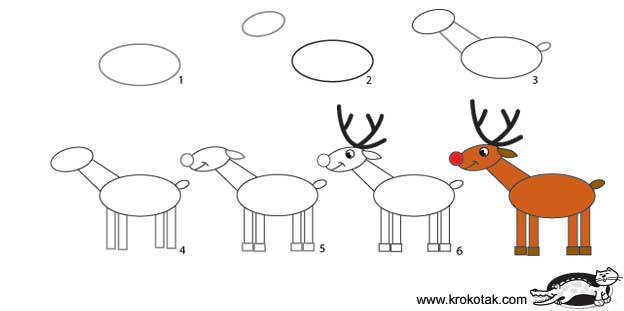 13. Пальчиковая гимнастика «Белые медведи»Белые медведи мороза не боятся,Нравится им в море ледяном купаться.Не страшны им в Арктикеклыкастые моржи, На рыбу и тюленей охотятся они.(Руки на столе, ладошками вниз; разводить пальцы правой руки в стороны и соединять.Руки на столе, ладошками вниз; разводить пальцы левой руки в стороны и соединять.Поднимать пальцы правой руки по одному, начиная с большого. Поднимать пальцы левой руки по одному, начиная с большого.)14. Аппликация «Белые медведи»Сядьте прямо и посмотрите, что нужно сейчас будет сделать. Сначаладелаю я, а вы внимательно смотрите. Потом делаете вы. Я беру в рукикарандаш, кладу трафарет на голубой картон и аккуратно обвожу. Вот так увас должно получиться.А сейчас будет самое сложное задание, я беру кисточку и макаю ее в клей,потом аккуратно, не выходя за линию промазываю часть бумаги. Берупальцами крупу и посыпаю промазанную клеем часть медведя. И так я делаю, пока весь контур медведя не будет заполнен. Вам понятно? Приступайте к работе.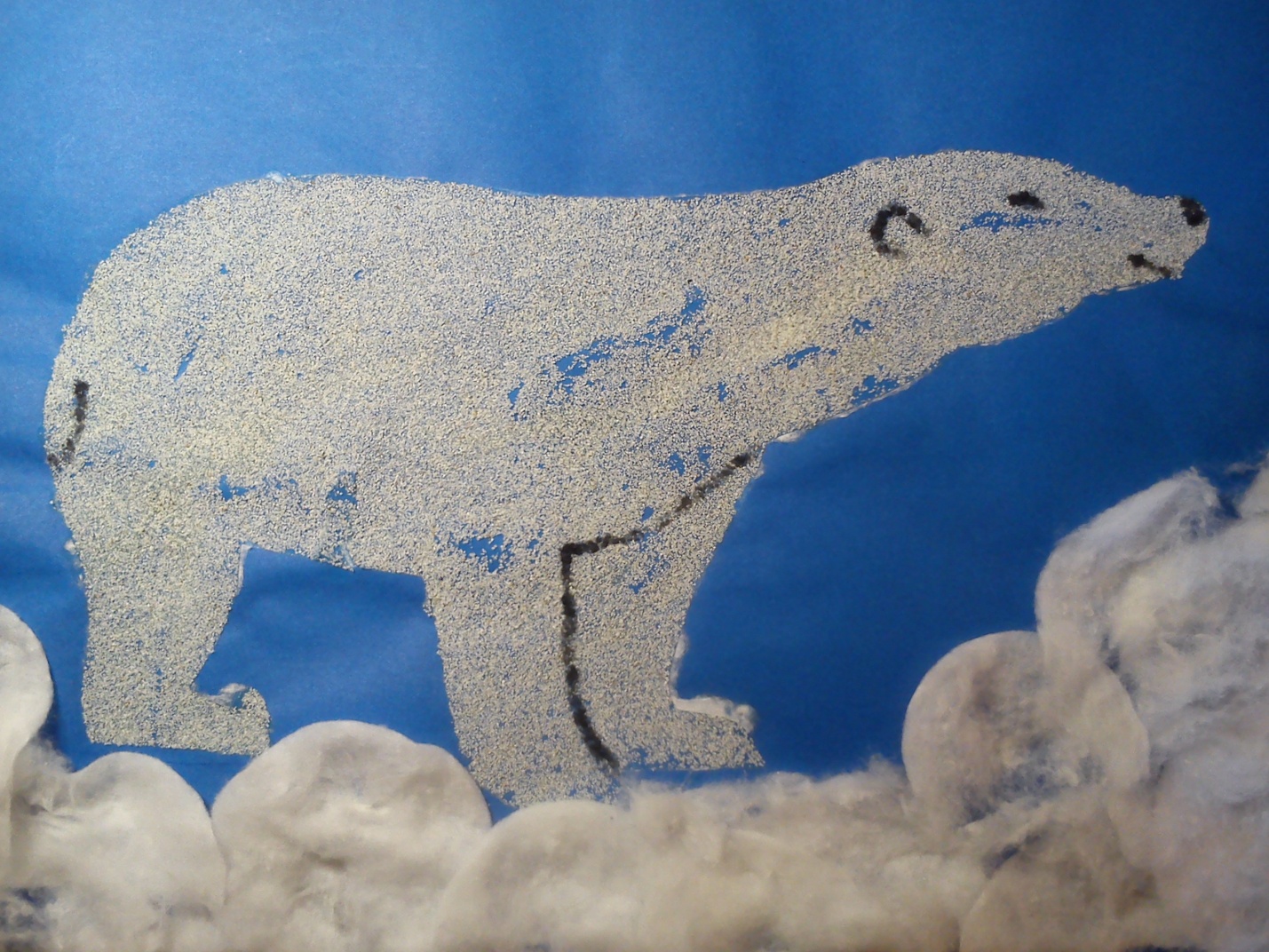 15. Лепка «Пингвин»Пингвины живут на Южном полюсе Земли, в Антарктиде - В Антарктиде никогда не бывает жарко, даже летом там не тает лед.-Во время холодных периодов пингвины собираются в круг, чтобы согреваться друг об друга.- Пингвины на суше неуклюжие и медлительные,  но в воде они очень быстро плавают.- Пингвины имеют толстый слой подкожного жира, и не промокающие перья, это позволяет им никогда не замерзать ни в воде, ни на суше.- Как вы думаете, чем питаются пингвины? (рыбой)- А скажите, пингвины умеют летать?(нет, эти птицы не летают, крылья у них очень маленькие и используются как плавники).- Давайте посмотрим на строение тела пингвина? Что у него есть? (туловище, голова, крылышки, хвост, лапки, глаза, клюв).  - Туловище какой формы (овальной)- А голова? (круглой)- А какая часть  у пингвина самая большая? (туловище)- Крылья какие? (совсем маленькие)- Хвост у пингвина небольшой.- Лапки перепончатые, похожи на ласты.- Сегодня мы с вами попробуем слепить такого пингвина.- Но сначала нам нужно вырезать льдину для пингвина.Сейчас возьмите белый картон и аккуратно по контуру вырежьте льдину для своего пингвина.-Возьмите черный пластилин, разомните его, сделайте овоид , это будет туловище.- Далее сделайте голову, она у нас будет круглая, для крылышек нужно раскатать две колбаски и расплющить их.- Для лапок берем оранжевый пластилин, делаем два шарика, расплющиваем и стекой прорисовываем пальцы.- Возьмите белый пластилин, сделайте овал, и расплющивайте на животике.- Теперь сделаем глазки, клюв и хвостик.Давайте продолжим выполнять нашу работу, старайтесь работать аккуратно, чтобы пингвин получился красивый.- Сейчас давайте сделаем хвостик, удлиним туловище сзади.- Возьмите белый пластилин, скатайте два шарика и сделайте черные зрачки, для клюва возьмите оранжевый пластилин, клюв делаем как морковку, только короткий.- А сейчас нужно соединить все детали.- Приклеиваем глаза и клюв на голову, крылья по бокам туловища, соединяем туловище с головой, приклеиваем лапки.- Наш пингвин готов, хорошо прикрепите его к льдине.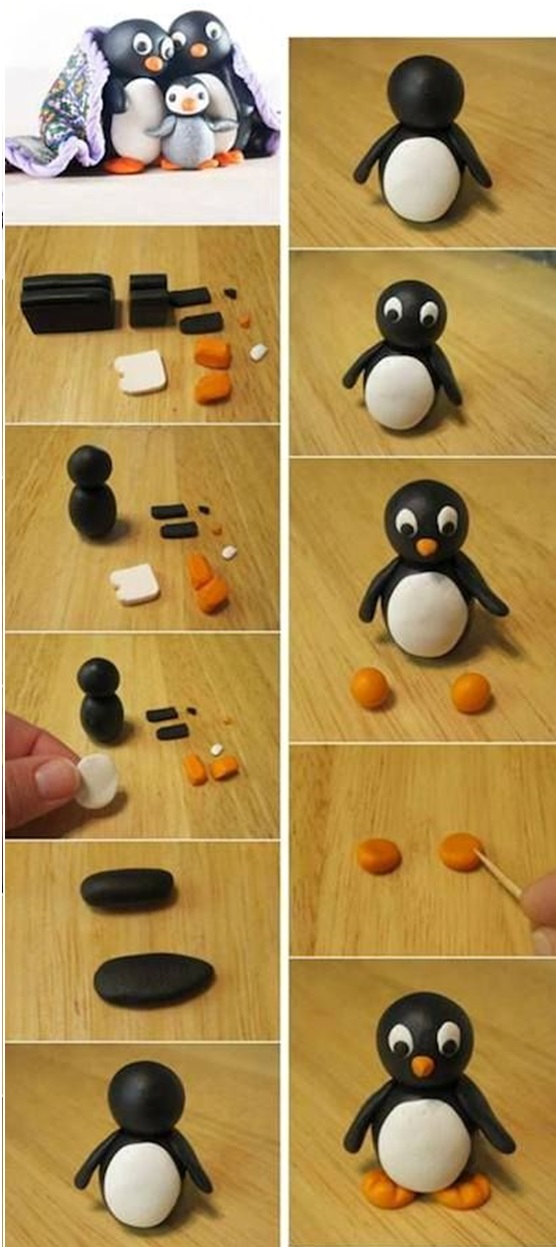 